Publicado en Castilla- La Mancha el 27/06/2017 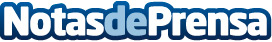 AKKA España colabora con el Máster de Sistemas Informáticos Embarcados de la Universidad de CLMAKKA Technologies España ha participado, por segundo año consecutivo, en el Máster de Sistemas Informáticos Embarcados de la Universidad de Castilla La Mancha mediante la impartición de una conferencia sobre Gestión de Proyecto, llevada a cabo por José Antonio Huélamo, Ingeniero de Sistemas y Jefe de Proyecto certificado PMP en AKKA Technologies SpainDatos de contacto:Press Corporate Com Nota de prensa publicada en: https://www.notasdeprensa.es/akka-espana-colabora-con-el-master-de-sistemas_1 Categorias: Castilla La Mancha Recursos humanos Otras Industrias Universidades Innovación Tecnológica http://www.notasdeprensa.es